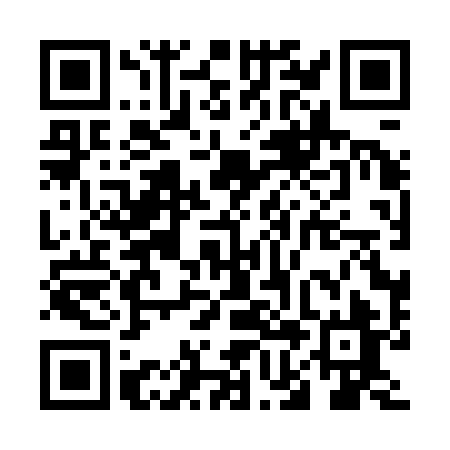 Prayer times for Calling River, Alberta, CanadaMon 1 Jul 2024 - Wed 31 Jul 2024High Latitude Method: Angle Based RulePrayer Calculation Method: Islamic Society of North AmericaAsar Calculation Method: HanafiPrayer times provided by https://www.salahtimes.comDateDayFajrSunriseDhuhrAsrMaghribIsha1Mon3:164:571:367:2010:1411:552Tue3:174:581:367:2010:1311:543Wed3:174:591:367:2010:1311:544Thu3:185:001:367:2010:1211:545Fri3:195:011:367:1910:1111:546Sat3:195:021:367:1910:1011:537Sun3:205:031:377:1910:1011:538Mon3:205:041:377:1910:0911:539Tue3:215:051:377:1810:0811:5210Wed3:225:071:377:1810:0711:5211Thu3:225:081:377:1710:0611:5112Fri3:235:091:377:1710:0511:5113Sat3:245:111:377:1610:0411:5014Sun3:255:121:387:1610:0211:5015Mon3:255:131:387:1510:0111:4916Tue3:265:151:387:1410:0011:4917Wed3:275:161:387:149:5911:4818Thu3:285:181:387:139:5711:4719Fri3:285:191:387:129:5611:4720Sat3:295:211:387:119:5411:4621Sun3:305:231:387:119:5311:4522Mon3:315:241:387:109:5111:4423Tue3:325:261:387:099:5011:4424Wed3:335:271:387:089:4811:4325Thu3:335:291:387:079:4611:4226Fri3:345:311:387:069:4411:4127Sat3:355:331:387:059:4311:4028Sun3:365:341:387:049:4111:3929Mon3:375:361:387:039:3911:3830Tue3:385:381:387:029:3711:3731Wed3:395:401:387:019:3511:36